ESCOLA _________________________________DATA:_____/_____/_____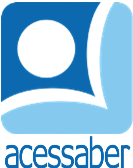 PROF:_______________________________________TURMA:___________NOME:________________________________________________________A BORBOLETA CANTORA	Didi era uma borboleta que adorava cantar, mas a voz dela não era muito afinada. Mesmo assim, ela começava a cantarolar logo cedo para acordar os outros moradores do jardim.	- Didi, acho que você precisa afinar a sua voz. Desse jeito não dá – falou a formiga.	- Talvez você devesse ter algumas aulas de canto com o bem-te-vi – a joaninha recomendou.	Didi ficou um pouco triste, afinal, ela se achava uma ótima cantora. Como era muito esforçada, a borboleta decidiu procurar o passarinho para ter algumas aulas.	O bem-te-vi era rabugento e não quis ajudar Didi. Ele disse que ela era desafinada e que jamais aprenderia a cantar. Didi ficou triste e depois daquele dia ela não quis cantar mais.	Após um bom tempo, os moradores do jardim sentiram falta da voz de Didi, mesmo desafinada. Então, eles pediram para que ela voltasse a cantar. E foi o que a borboleta fez, sem desafinar.	 Dedicada, ela treinou por muito tempo e, daquele dia em diante, não parou mais de cantar, para a alegria dos moradores do jardim.180 histórias para se divertir. 
Editora: Ciranda Cultural.QuestõesQual é o título do texto?R: __________________________________________________________________Quantos parágrafos há no texto?R: __________________________________________________________________Quem é o personagem principal da história?R: __________________________________________________________________O que a borboleta gostava de fazer?R: __________________________________________________________________Como os moradores acordavam?R: ______________________________________________________________________________________________________________________________________O que a formiga falou para Didi?R: ______________________________________________________________________________________________________________________________________Qual foi a sugestão da joaninha?R: ______________________________________________________________________________________________________________________________________O que aconteceu quando Didi procurou o bem-te-vi?R: ______________________________________________________________________________________________________________________________________Como a borboleta se sentiu com o que os outros achavam dela?R: ______________________________________________________________________________________________________________________________________________________________________________________________________________________________________________________________________________O que aconteceu depois que Didi parou de cantar?R: __________________________________________________________________________________________________________________________________________________________________________________________________________________________________________________________________________________________________________________________________________________